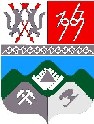 КЕМЕРОВСКАЯ ОБЛАСТЬ-КУЗБАССТАШТАГОЛЬСКИЙ МУНИЦИПАЛЬНЫЙ РАЙОНАДМИНИСТРАЦИЯ  ТАШТАГОЛЬСКОГО МУНИЦИПАЛЬНОГО РАЙОНАПОСТАНОВЛЕНИEот   «21»  июля  2020 г. №  795-пО проведении конкурса«Самая  благоустроенная  территорияТаштагольского  муниципального района»В целях повышения уровня благоустройства, улучшения санитарного состояния и привлекательности внешнего вида населенных пунктов городских и сельских поселений; развития инициативы, проявления творчества населения в улучшении содержания, эстетического оформления, благоустройства и озеленения придомовых территорий; привлечения организаций, предприятий, малого и среднего бизнеса,  независимо от формы собственности,  к решению вопросов благоустройства и содержания в образцовом порядке территорий общего пользования, в соответствии со ст.15 Федерального закона от 06.10.2003 №131-ФЗ «Об общих принципах организации местного самоуправления в российской Федерации», администрация Таштагольского муниципального района постановляет: Объявить и провести конкурс «Самая благоустроенная территория Таштагольского муниципального района (далее – Конкурс).Утвердить Положение о проведении Конкурса «Самая благоустроенная территория Таштагольского муниципального района» (Приложение №1).Утвердить состав конкурсной комиссии «Самая благоустроенная территория Таштагольского муниципального района» (Приложение №2).Признать утратившими силу постановление администрации Таштагольского муниципального района от 17.06.2019 № 719-п «О проведении конкурса «Самая  благоустроенная  территория Таштагольского  муниципального района»Признать утратившими силу постановление администрации Таштагольского муниципального района от 30.07.2019 № 923-п «О внесение изменений в постановление администрации Таштагольского муниципального района от 07 июня 2019 г. №719-п «О проведении конкурса «Самая благоустроенная территория Таштагольского муниципального района».Пресс-секретарю Главы Таштагольского муниципального района (Кустовой М.Л.) настоящее постановление разместить на официальном сайте администрации Таштагольского муниципального района, в информационно-телекоммуникационной сети «Интернет».Контроль  за исполнением настоящего Постановления возложить на Первого заместителя Главы Таштагольского муниципального района – А.Г. Орлова.Настоящее Постановление вступает в силу с момента подписания. Глава Таштагольского муниципального района                                                                  В.Н. Макута                                                                                                               Приложение №1                                                                       к постановлению                                                                     администрации  Таштагольского                                                                муниципального района                                                                          от   «___» июля 2020     № ___ПОЛОЖЕНИЕо проведении конкурса «Самая благоустроенная территория Таштагольского муниципального района»Общие положения  Настоящее Положение о проведении конкурса «Самая благоустроенная территория Таштагольского муниципального района» (далее – Положение) устанавливает порядок и условия проведения конкурса «Самая благоустроенная территория Таштагольского муниципального района (далее – Конкурс).Цели проведения конкурса  Конкурс проводится в целях:- создания благоприятных и комфортных условий проживания граждан в городских и сельских поселениях; - совершенствования форм работы с населением по благоустройству, озеленению и содержанию территорий городских и сельских поселений;- развития и реализации творческого потенциала населения; - патриотического воспитания и духовно-нравственного развития личности через заботу  о процветании  Родного Края.	Основные задачи конкурсаПоддержание инициативы жильцов (жильца) отдельного частного дома, многоквартирных домов,  учреждений или юридических лиц, расположенных на территории Таштагольского муниципального района,  к осуществлению деятельности  по повышению уровня содержания, благоустройства и озеленения принадлежащих (обслуживаемых, закрепленных) придомовых (прилегающих) территорий, объектов благоустройства.Воспитание бережного отношения населения к окружающей среде, объектам благоустройства.Формирование позитивного общественного мнения о благоустройстве городских и сельских поселений.Участники конкурсаВ конкурсе принимают участие жители многоквартирных и индивидуальных домов Таштагольского муниципального района, коллективы организаций, предприятий,  учреждений независимо от форм собственности и организационно-правовых форм, эксплуатирующие (использующие) объекты (территории) на территории Таштагольского муниципального района  и подавшие заявку в администрацию Таштагольского муниципального района.  Порядок организации и проведения конкурсаКонкурс проводится с 22 июля 2020 года по  21 августа 2020 года включительно. Заявки, представленные в конкурсную комиссию после 21 августа 2020 года к рассмотрению не принимаются. Заявки на участие в конкурсе принимаются по адресу: Кемеровская область, г. Таштагол, ул. Ленина, 60, администрация Таштагольского муниципального района, кабинет №216, телефон для справок 8 (38473) 3-35-32.Заявки регистрируются путем присвоения входящего номера и даты в отделе ЖКХ и благоустройства администрации Таштагольского муниципального района (каб. №216) в момент получения заявки от заявителя.К заявке (приложение № 1 к настоящему положению) обязательно должна содержаться следующая информация:- данные о заявителе или инициативной группе (Ф.И.О. всех или одного члена группы),- общественная должность,- место работы – должность,- почтовый адрес,- контактные телефоны,- адрес объекта, который участвует в Конкурсе,- заявленная номинация,- дата подачи заявки.6. Учредители конкурсаУчредителем конкурса является администрация Таштагольского муниципального района.Конкурсная комиссияПроведение и подведение итогов конкурса осуществляется конкурсной комиссией.Состав конкурсной комиссии: председатель комиссии, заместитель председателя конкурсной комиссии, секретарь конкурсной комиссии и члены конкурсной комиссии (приложение №2) к постановлению.В состав конкурсной комиссии входят представители администрации, представители совета народных депутатов Таштагольского муниципального района, представители общественности.Конкурсная комиссия:- выполняет организационные функции, связанные с проведением Конкурса;- консультирует по вопросам проведения Конкурса;- информирует население о ходе и результатах проведения конкурса.Порядок принятия комиссией решения о результатах конкурса:1) с выездом на место проводится осмотр объекта участника конкурса, согласно поданной заявке по критериям оценки, заявленной номинации; 2) проводится заседание комиссии о подведении итогов заявок участников 21.08.2020 г. в кабинете №216 в 15-00 часов; 3) заседание конкурсной комиссии правомочно, если на нем присутствует более половины членов комиссии;4) решение комиссии принимается простым большинством голосов и оформляется протоколом, который подписывают председатель комиссии и все присутствующие члены комиссии (приложение №2 к настоящему положению);5) срок принятия решения – 21.08.2020 г. на заседании комиссии;6) протокол заседания комиссии публикуется на сайте администрации Таштагольского муниципального района во вкладке КОНКУРС «Самая благоустроенная территория Таштагольского муниципального района»;7) участники конкурса могут ознакомиться с итогами рассмотрения заявок на сайте администрации Таштагольского муниципального района во вкладке КОНКУРС «Самая благоустроенная территория Таштагольского муниципального района»;8) обжаловать данное решение комиссии можно путем обращения, письменного направления заявления на имя Главы Таштагольского муниципального района, в течение 3-х дней с момента подведения итогов; 9) по итогам обжалования решения комиссии заявитель уведомляется о результате рассмотрения жалобы заместителем председателя комиссии в течение 3-х дней с момента рассмотрения жалобы, путем направления заявителю письменного ответа по адресу указанному в жалобе. Номинации конкурсаКонкурс проводится по следующим номинациям:1) «Двор образцового содержания»;2) «Подъезд образцового содержания»;3) «Лучший(ая) балкон/лоджия»;4) «Лучшая частная усадьба»; 5) «Лучший цветник, клумба»;6) «Самое благоустроенное школьное и дошкольное учреждение»;7) «Самая благоустроенная территория предприятия»;8) «Активный участник движения по благоустройству». Критерии конкурсного отбораКритериями оценки при подведении итогов конкурса являются:1) в номинации «Двор образцового содержания»:- наличие органа территориального общественного самоуправления (Совета МКД);- санитарное состояние (чистота придомовой территории, соблюдение     правил благоустройства поселения);- участие жителей в совместной работе по уборке, ремонту, благоустройству и озеленению территории;- организация Советом МКД  работы с детьми и подростками, проведение совместных социальных мероприятий во дворе;- наличие доски объявлений и табличек на подъездах домов с указанием их номеров;- опрятный вид фасадов домов и наличие номерных знаков и табличек с названиями улиц на домах;- проявление творческой инициативы жителей в эстетическом оформлении объектов во дворе;- наличие мест отдыха,  скамеек;- наличие и состояние дворовой детской площадки;  - наличие и содержание в чистоте урн;- наличие зеленых насаждений и цветников;- техническое состояние жилищного фонда и территорий, прилегающих к домам, в надлежащем противопожарном состоянии, чистоте и порядке.Максимальная оценка каждого пункта - 10 баллов. При наличии дополнительных оригинальных элементов благоустройства, оценка увеличивается на 5 баллов.  2) в номинации «Подъезд образцового содержания»:-  наличие старшего по  подъезду;-  санитарное состояние подъезда;-  активное участие жителей в благоустройстве подъезда;- наличие наружного освещения у входа в подъезд и на лестничных площадках;- наличие табличек с указанием номера подъезда и номеров квартир на дверях;- проявление творческой инициативы жителей в эстетическом оформлении подъезда;- содержание подвала, полуподвала и чердака в надлежащем противопожарном состоянии, чистоте и порядке;- техническое состояние мест общего пользования подъезда, бережное отношение к инженерным коммуникациям в местах общего пользования (лифтам, мусоропроводам и пр.);- исправность оконных и дверных блоков в подъезде;- сохранность лестничных перил и почтовых ящиков;- наличие доски объявлений в подъезде;- наличие скамеек и урн возле подъезда.  Максимальная оценка каждого пункта - 10 баллов. При наличии дополнительных оригинальных элементов благоустройства, оценка увеличивается на 5 баллов. 3) в номинации «Лучший(ая) балкон/лоджия»:- проявление творческой инициативы жителей в эстетическом оформлении балкона/лоджии;- опрятный вид фасада балкона/лоджии;- оригинальность дизайна;- наличие цветов и других зеленых насаждений;- открытый вид для созерцания с улицы;-  соблюдение тематики конкурса.Максимальная оценка каждого пункта - 10 баллов. При наличии дополнительных оригинальных элементов благоустройства, оценка увеличивается на 5 баллов. 4) в номинации «Лучшая частная усадьба»:- оригинальность оформления усадьбы;- наличие номерного знака и таблички с названием улицы на доме;- опрятный вид фасада дома и двора усадьбы;- наличие зеленых насаждений, цветников;- содержание  в исправном состоянии ограждений;- содержание прилегающей территории ко двору в чистоте и порядке;- единое композиционное оформление.Максимальная оценка каждого пункта - 10 баллов. При наличии дополнительных оригинальных элементов благоустройства, оценка увеличивается на 5 баллов. 5) в номинации «Лучший цветник, клумба»:-эстетичность внешнего вида цветника. клумбы;- наличие цветов;- наличие декоративных элементов;- оригинальность исполнения;- соблюдение тематики конкурса;- поддержание чистоты и порядка в цветнике, клумбе.Максимальная оценка каждого пункта - 10 баллов. При наличии дополнительных оригинальных элементов благоустройства, оценка увеличивается на 5 баллов. 6) в номинации «Самое благоустроенное школьное и дошкольное учреждение»:- проявление творческой инициативы учителей, воспитателей и детей в эстетическом оформлении двора;- содержание территории в чистоте и порядке;- активное участие детей в работах по уборке, благоустройству и озеленению территории;- наличие освещения на территории учреждения;- опрятный внешний вид всех элементов фасадов зданий;- наличие мест отдыха (беседок, скамеек), урн на территории учреждения;- наличие клумб, газонов и иных насаждений и их содержание.Максимальная оценка каждого пункта - 10 баллов. При наличии дополнительных оригинальных элементов благоустройства, оценка увеличивается на 5 баллов. 7) в номинации «Самая благоустроенная территория предприятия»:- проявление творческой инициативы в оформлении территории офиса;- опрятный вид внешних фасадов строений, сооружений (в том числе главного входа, вывески, витрины, рекламы);- наличие газонов, клумб и других насаждений и их содержание;- оригинальность архитектурного облика здания;- наличие мест отдыха, освещения и урн на территории;- наличие и содержание подъездных  автодорог и территории в чистоте и порядке. Максимальная оценка каждого пункта - 10 баллов. При наличии дополнительных оригинальных элементов благоустройства, оценка увеличивается на 5 баллов. 8) в номинации «Активный участник движения по благоустройству»:- активное участие жителя (жителей) в вопросах связанных с благоустройством городских и сельских поселений;-  активное участие в течение всего текущего года;-  участие и победы в предыдущих конкурсах по благоустройству;-  совместная работа с органами местного самоуправления. Максимальная оценка каждого пункта - 10 баллов. При наличии дополнительных оригинальных элементов благоустройства, оценка увеличивается на 5 баллов.  Порядок подведения итогов,  награждения победителей и участников конкурсаАдминистрация Таштагольского муниципального района обеспечивает проведение и подведение итогов конкурса:- доводит до населения, руководителей предприятий, организаций, учреждений условия проведения конкурса;- оказывает необходимую разъяснительную работу участникам конкурса;- осуществляет сбор заявок;- производит осмотр объектов в натуре.Проверка и оценка представленной участниками конкурса информации осуществляется комиссией с выездом на место размещения объекта конкурса.Каждый критерий номинации конкурса оценивается по бальной системе соответствующим числом баллов. Предельное значение баллов относительно каждого критерия предусмотрено при рассмотрении каждой номинации.Победителями признаются участники, представившие конкурсные объекты, которые набрали наибольшее количество баллов.В случае равенства баллов у двух и более участников члены конкурсной комиссии определяют победителя путем голосования.В случае равенства голосов членов конкурсной комиссии победителями в номинации признаются несколько участников конкурса.Подведение итогов конкурса осуществляется в срок до 25 августа 2020 года.Решение конкурсной комиссии о подведении итогов конкурса считается правомерным, если в заседании принимают участие не менее двух третей ее членов.Решение комиссии оформляется протоколом, который подписывается всеми членами конкурсной комиссии, принимавшими участие в заседании Победители Конкурса награждаются ценными подарками и дипломами. В случае отсутствия победителей по одной или нескольким номинациям конкурсная комиссия оставляет за собой право увеличить количество призовых мест по иным номинациям.Награждение по итогам конкурса  «Самая благоустроенная территория «Таштагольского муниципального района» проводится в  августе 2020 года в рамках празднования «Дня города».Приложение № 1 к положению о проведении конкурса «Самая благоустроенная территория Таштагольского муниципального района»    Председателю конкурсной комиссии от __________________________________(Ф.И.О.) проживающего (ей) по адресу: __________________________________                                                                                    __________________________________ город, поселок, улица, № дома, телефон                                                                                 _________________________________ЗаявкаПрошу включить_________________________________________________________________________________________________________________, (Наименование предприятия, организации, учреждения, Ф.И.О. руководителя или частного лица)расположенное  по адресу:____________________________________________________________________________________________________________                                         (район, село, улица, № дома)в список для участия в конкурсе «Самая благоустроенная территория Таштагольского муниципального района» в номинации «________________________________________________________________».                (наименование номинации по положению)Дата подачи заявки: ____________________________________________                                                                                           (число, месяц, год)________________________/ _____________________________________ Приложение №2                                                                       к Постановлению                                                                        администрации  Таштагольского                                                                муниципального района                                                                                 от   «___» июля 2020 г. №  СОСТАВконкурсной комиссии «Самая благоустроенная территория Таштагольского муниципального района»Приложение № 2к положению о проведении конкурса«Самая благоустроенная территорияТаштагольского муниципального районаПРОТОКОЛзаседания комиссии по подведению итогов конкурса«Самая благоустроенная территорияТаштагольского муниципального района»«__» ______ 2020 годаПрисутствовали: Ф.И.О.–  __________________________________________________________________(должность, кем является в комиссии, председатель, секретарь, член комиссии)Ф.И.О.–  __________________________________________________________________(должность, кем является в комиссии)Ф.И.О.–  __________________________________________________________________(должность, кем является в комиссии)Ф.И.О.–  __________________________________________________________________(должность, кем является в комиссии)Ф.И.О.–  __________________________________________________________________(должность, кем является в комиссии)Ф.И.О.– __________________________________________________________________(должность, кем является в комиссии)Ф.И.О.–  __________________________________________________________________(должность, кем является в комиссии)Для участия в конкурсе «Самая благоустроенная территория Таштагольского муниципального района» поступило всего «__»  конкурсных заявок в «__»-х номинациях:     В номинации «Двор образцового содержания» подано ____ конкурсных заявок.В данной номинации, члены конкурсной комиссии после осмотра, предложенных объектов оценивали заявки по критериям, прописанным в положении о проведении конкурса «Самая благоустроенная территория Таштагольского муниципального района» с соответствующим бальным эквивалентом:1. Адрес местонахождения многоквартирного дома: город, поселение, улица, №дома, Ф.И.О. председателя МКД  ___________________________ - «__» баллов;2._________________________________________________________ - «__» баллов;3._________________________________________________________  - «__»  баллов;4._________________________________________________________________ и т.д.По итогам оценки конкурсных заявок членами комиссии, путем простого сложения, присужденных баллов принято следующее решение:  Наградить дипломом и ценным подарком  в номинации «Двор образцового содержания» следующих лиц (Ф.И.О. председателя МКД, адрес местонахождения объекта)В номинации «Подъезд образцового содержания»» подано ____ конкурсных заявок.В данной номинации, члены конкурсной комиссии после осмотра, предложенных объектов оценивали заявки по критериям, прописанным в положении о проведении конкурса «Самая благоустроенная территория Таштагольского муниципального района» с соответствующим бальным эквивалентом:Адрес местонахождения подъезда: город, поселение, улица, № многоквартирного дома, №подъезда, Ф.И.О. старшего по подъезду _____________________________________________________ - «__» баллов;_________________________________________________________  - «__» баллов;_________________________________________________________  - «__» баллов;___________________________________________________________   и т. д.По итогам оценки конкурсных заявок членами комиссии, путем простого сложения, присужденных баллов принято следующее решение:  Наградить дипломом и ценным подарком  в номинации «Подъезд образцового содержания» следующих лиц (Ф.И.О. старшего по подъезду, адрес местонахождения объекта)…В номинации «Лучший(ая) балкон/лоджия» подано ….. конкурсных заявок.В данной номинации, члены конкурсной комиссии после осмотра, предложенных объектов оценивали заявки по критериям, прописанным в положении о проведении конкурса «Самая благоустроенная территория Таштагольского муниципального района» с соответствующим бальным эквивалентом:1. Адрес местонахождения балкона/лоджии: город, поселение, улица,   № многоквартирного или частного дома, №подъезда, №квартиры, Ф.И.О. собственника____________________________________________     - «__» баллов;2. ________________________________________________________ - «__» баллов;3.________________________________________________________-  «__» баллов;4.____________________________________________________________  и т.д.По итогам оценки конкурсных заявок членами комиссии, путем простого сложения, присужденных баллов принято следующее решение:  Наградить дипломом и ценным подарком  в номинации «Лучший(ая) балкон/лоджия» следующих лиц (Ф.И.О. собственника, адрес местонахождения объекта)…В номинации «Лучшая частная усадьба»» подано ….. конкурсных заявок.В данной номинации, члены конкурсной комиссии после осмотра, предложенных объектов оценивали заявки по критериям, прописанным в положении о проведении конкурса «Самая благоустроенная территория Таштагольского муниципального района» с соответствующим бальным эквивалентом:1. Адрес местонахождения частной усадьбы: город, поселение, улица,   № частного дома, Ф.И.О. владельца дома _______________________ - «__» баллов;2. ________________________________________________________ - «__» баллов;3.________________________________________________________ - «__» баллов;4.____________________________________________________________  и т.д.По итогам оценки конкурсных заявок членами комиссии, путем простого сложения, присужденных баллов принято следующее решение:  Наградить дипломом и ценным подарком  в номинации «Лучшая частная усадьба» следующих лиц (Ф.И.О. владельца частной усадьбы, адрес местонахождения объекта)… В номинации «Лучший цветник, клумба» подано ….. конкурсных заявок.В данной номинации, члены конкурсной комиссии после осмотра, предложенных объектов оценивали заявки по критериям, прописанным в положении о проведении конкурса «Самая благоустроенная территория Таштагольского муниципального района» с соответствующим бальным эквивалентом:1. Адрес местонахождения частной усадьбы: город, поселение, улица,   № частного дома, Ф.И.О. владельца дома _______________________ - «__» баллов;2. ________________________________________________________ - «__» баллов;3.________________________________________________________ - «__» баллов;4.____________________________________________________________  и т.д.По итогам оценки конкурсных заявок членами комиссии, путем простого сложения, присужденных баллов принято следующее решение:  Наградить дипломом и ценным подарком  в номинации «Лучший цветник, клумба» следующих лиц (Ф.И.О. владельца частной усадьбы, адрес местонахождения объекта)… В номинации «Самое благоустроенное школьное и дошкольное учреждение» подано ….. конкурсных заявок.В данной номинации, члены конкурсной комиссии после осмотра, предложенных объектов оценивали заявки по критериям, прописанным в положении о проведении конкурса «Самая благоустроенная территория Таштагольского муниципального района» с соответствующим бальным эквивалентом:1. Адрес местонахождения учреждения: город, поселение, название учреждения, Ф.И.О. директора ________________________________________ - «__» баллов;2. ________________________________________________________ - «__» баллов;3.________________________________________________________ - «__» баллов;4.____________________________________________________________  и т.д.  По итогам оценки конкурсных заявок членами комиссии, путем простого сложения, присужденных баллов принято следующее решение:  Наградить дипломом и ценным подарком  в номинации «Самое благоустроенное школьное и дошкольное учреждение»» следующие учреждения (название учреждения, Ф.И.О. директора)…В номинации «Самая благоустроенная территория предприятия» подано ….. конкурсных заявок.В данной номинации, члены конкурсной комиссии после осмотра, предложенных объектов оценивали заявки по критериям, прописанным в положении о проведении конкурса «Самая благоустроенная территория Таштагольского муниципального района» с соответствующим бальным эквивалентом:1. Адрес местонахождения предприятия, учреждения, организации: город, поселение, название предприятия,  учреждения, организации,  Ф.И.О. руководителя ________________________________________________________  - «__» баллов;2. ________________________________________________________ - «__» баллов;3.________________________________________________________ - «__» баллов;4.____________________________________________________________  и т.д.По итогам оценки конкурсных заявок членами комиссии, путем простого сложения, присужденных баллов принято следующее решение:Наградить дипломом и ценным подарком  в номинации «Самая благоустроенная территория предприятия» следующие предприятия,  учреждения, организации (название предприятия, учреждения, организации, Ф.И.О. руководителя)…В номинации «Активный участник движения по благоустройству» подано ….. конкурсных заявок.  В данной номинации, члены конкурсной комиссии после осмотра, предложенных объектов оценивали заявки по критериям, прописанным в положении о проведении конкурса «Самая благоустроенная территория Таштагольского муниципального района» с соответствующим бальным эквивалентом:1. Ф.И.О. участника, место работы  _________________________  - «__» баллов;2. ________________________________________________________ - «__» баллов;3.________________________________________________________ - «__» баллов;4.____________________________________________________________  и т.д.  По итогам оценки конкурсных заявок членами комиссии, путем простого сложения, присужденных баллов принято следующее решение:  Наградить дипломом и ценным подарком  в номинации «Активный участник движения по благоустройству» следующих лиц (Ф.И.О., место работы).Председатель конкурсной комиссии                               ____________________          «__________»Секретарьконкурсной комиссии                               ____________________          «__________»Присутствующиечлены комиссии                                         ___________________            «__________»ОрловАндрей Геннадьевич-Первый заместитель Главы Таштагольского муниципального района, председатель комиссии;ТарачешниковаМария ЕвгеньевнаЧлены комиссии:-Заместитель начальника отдела ЖКХ и благоустройства администрации Таштагольского муниципального района,секретарь комиссии.МустаевМихаил Николаевич-начальника отдела ЖКХ и благоустройства администрации Таштагольского муниципального района;ТрубинаЛюбовь Николаевна-начальник отдела потребительского рынка и ценообразования администрации Таштагольского муниципального района;СенокопенкоТатьяна Дмитриевна -начальник отдела торговли администрации Таштагольского городского поселения;ТрофимовВладимир Петрович-председатель Совета народных депутатов Таштагольского городского поселения(по согласованию);ГавриловаМария Павловна-Исполнительный секретарь Таштагольского районного отделенияПартии «Единая россия».